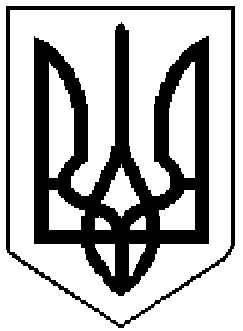 РОГАТИНСЬКА МІСЬКА РАДАІВАНО-ФРАНКІВСЬКОЇ ОБЛАСТІПОЗАЧЕРГОВЕ ЗАСІДАННЯ МІСЬКОЇ КОМІСІЇ З ПИТАНЬ  ТЕХНОГЕННО-ЕКОЛОГІЧНОЇ БЕЗПЕКИ І НАДЗВИЧАЙНИХ  СИТУАЦІЙПРОТОКОЛВід 23 листопада 2023 року   № 14				м. РогатинГоловував: перший заступник міського голови, перший заступник голови комісії Микола Шинкар.Протокол засідання вів: начальник відділу з питань надзвичайних ситуацій, цивільного захисту населення та оборонної роботи, секретар комісії Іван Сидоренко.Присутні: Члени комісії, запрошені (за окремим списком).Порядок денний засідання.Про виділення палива з резерву палива.РОЗГЛЯД ПИТАНЬ:Слухали: Про виділення палива з резерву палива (М.Шинкар).За результатами доповіді та з урахуванням обговорення , комісія ВИРІШИЛА:Для запуску дизельного генератора на водозаборі в селі Добринів виділити з резерву палива для ДП «Рогатин-Водоканал» 210 літрів дизельного палива.                                                                      Термін: до 23.11.2023 рокуДП «Рогатин-Водоканал» (А.Рижан) провести пробний запуск та налаштування дизельного генератора на водозаборі в с. Добринів для забезпечення безперебійного водопостачання в разі аварійного відключення електропостачання.Термін: до 01.12.2023 року3. Контроль за виконанням цього рішення покласти на заступника міського голови Б.Денегу.Перший заступникголови комісії                                                               Микола ШИНКАРСекретар комісії                                                           Іван СИДОРЕНКО